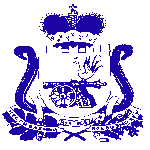 АДМИНИСТРАЦИЯБОГДАНОВСКОГО СЕЛЬСКОГО ПОСЕЛЕНИЯХОЛМ-ЖИРКОВСКОГО РАЙОНА СМОЛЕНСКОЙ ОБЛАСТИР А С П О Р Я Ж Е Н И Еот  27.02.2024	 	     №  13О создании комиссии  по осуществлению закупок       Руководствуясь Федеральным законом от 05.04.2013 № 44-ФЗ «О контрактной системе в сфере закупок товаров, работ, услуг для обеспечения государственных и муниципальных нужд», в соответствии с Положением о закупках товаров, работ, услуг для обеспечения муниципальных нужд в МО Богдановского сельского поселения Холм-Жирковского района Смоленской области, для определения поставщиков (подрядчиков, исполнителей) конкурентными способами: Создать комиссию по осуществлению закупок (далее также – Комиссия) и утвердить её состав согласно Приложения №1. Утвердить Положение о Комиссии по осуществлению закупок (Приложение №2).  Распоряжение вступает в силу с 1 января 2024 года.  Контроль за исполнением распоряжения оставляю за собой.  Глава муниципального образованияБогдановского сельского поселенияХолм-Жирковского районаСмоленской области	Персидский В.М.Приложение №1 к Распоряжению Администрации Богдановского сельского поселения Холм-Жирковского района Смоленской области от 27.02.2024г.  № 13  	СОСТАВ КОМИССИИ  ПО ОСУЩЕСТВЛЕНИЮ ЗАКУПОК  Персидский В.М.. – Глава МО Богдановского сельского поселения Холм-Жирковского района Смоленской области – председатель Комиссии; Шарыкина Е.П. – главный специалист Администрации Богдановского сельского поселения Холм-Жирковского района Смоленской области – заместитель председателя Комиссии; Янковская Т.В. – ведущий специалист Администрации Богдановского сельского поселения Холм-Жирковского района Смоленской области – секретарь комиссии; Сафронова Т.Н. – специалист 1 категории Администрации Богдановского сельского поселения Холм-Жирковского района Смоленской области; Приложение №2 к распоряжению Администрации Богдановского сельского поселения Холм-Жирковского района Смоленской области                                                                               от 27.02.2024г.  № 13  	ПОЛОЖЕНИЕ О КОМИССИИ   ПО ОСУЩЕСТВЛЕНИЮ ЗАКУПОК 1. Общие положения 1.1. Настоящее Положение о комиссии по осуществлению закупок (далее – Положение) определяет цели создания, функции, порядок формирования и деятельности Комиссии Администрации Богдановского сельского поселения Холм-Жирковского района Смоленской области для определения поставщиков (подрядчиков, исполнителей) конкурентными способами для муниципальных нужд МО Богдановского сельского поселения Холм-Жирковского района Смоленской области и нужд муниципальных бюджетных учреждений.  1.2. Конкурентными способами определения поставщиков (подрядчиков, исполнителей являются: открытый конкурс в электронной форме (далее – электронный конкурс); открытый аукцион в электронной форме (далее – электронный аукцион);  3) запрос котировок в электронной форме (далее – электронный запрос котировок). Комиссия создается органом, уполномоченным на определение поставщиков (подрядчиков, исполнителей) для соответствующих заказчиков – Администрации Богдановского сельского поселения Холм-Жирковского района Смоленской области (далее также – уполномоченный орган), действующей от имени Комиссии в органах исполнительной власти и органах местного самоуправления, уполномоченных на осуществление контроля и аудита в сфере закупок, а также в правоохранительных и судебных органах. На Комиссию и ее членов распространяются положения Федерального закона от 05.04.2013 № 44-ФЗ «О контрактной системе в сфере закупок товаров, работ, услуг для обеспечения государственных и муниципальных нужд» (далее – Федеральный закон № 44-ФЗ) о комиссии по осуществлению закупок.  2. Правовое регулирование 2.1. Комиссия по осуществлению закупок в своей деятельности руководствуется Гражданским кодексом Российской Федерации, Бюджетным кодексом Российской Федерации, законодательством Российской Федерации о контрактной системе в сфере закупок, в том числе Федеральным законом № 44-ФЗ, Федеральным законом от 26.07.2006 № 135-ФЗ «О защите конкуренции» и иными регулирующими сферу закупок товаров, работ, услуг действующими нормативными правовыми актами Российской Федерации, нормативными правовыми актами Смоленской области, нормативными правовыми актами Администрации Богдановского сельского поселения Холм-Жирковского района Смоленской области и настоящим Положением. 3. Цели и задачи Комиссии 3.1. Комиссия по осуществлению закупок создается в целях отбора участников закупок и определения победителей, с которыми заключаются контракты на поставку товаров, выполнение работ, оказание услуг для муниципальных нужд и нужд бюджетных учреждений. 3.2. На Комиссию возлагаются следующие задачи: 3.2.1. Соблюдение конфиденциальности информации, содержащейся в заявках участников закупки. 3.2.2. Обеспечение объективности при рассмотрении, сопоставлении и оценке заявок участников закупки. 3.2.3. Соблюдение принципов гласности, прозрачности и добросовестной конкуренции при выполнении возложенных функций. 3.2.4. Недопущение дискриминации и введения ограничений или преимуществ для отдельных участников закупки, за исключением случаев, если такие преимущества установлены действующим законодательством Российской Федерации.           3.2.5. Устранение возможностей злоупотреблений и проявления коррупции при осуществлении закупок путем проведения электронных: конкурсов, аукционов, запросов котировок. 4. Порядок формирования Комиссии 4.1. Комиссия по осуществлению закупок является действующим на постоянной основе коллегиальным органом Администрации Богдановского сельского поселения Холм-Жирковского района Смоленской области. 4.2. Персональный состав Единой комиссии определяется распоряжением Администрации Богдановского сельского поселения Холм-Жирковского района Смоленской области. 4.3. В состав Комиссии входит шесть человек – членов Комиссии. Председатель Комиссии, заместитель председателя Комиссии и секретарь Комиссии являются членами Комиссии.  4.4. Заместитель председателя Комиссии осуществляет полномочия председателя Комиссии, предусмотренные Федеральным законом № 44-ФЗ и настоящим Положением, в случае отсутствия председателя на заседании Комиссии.           4.5. В случае одновременного отсутствия на заседании председателя Комиссии и его заместителя полномочия председателя осуществляет лицо, выбранное членами Комиссии из своего состава простым большинством голосов, что фиксируется в протоколе заседаний Комиссии.          4.6. В случае отсутствия на заседании Комиссии секретаря Комиссии члены Комиссии определяют его из своего состава простым большинством голосов при соблюдении условий, указанных в п. 7.1. настоящего Положения. 4.7. Комиссия формируется преимущественно из числа лиц, прошедших профессиональную переподготовку или повышение квалификации в сфере закупок, а также лиц, обладающих специальными знаниями, относящимися к объекту закупки. 4.8. Членами Комиссии не могут быть физические лица, которые были привлечены в качестве экспертов к проведению экспертной оценки извещения об осуществлении закупки, заявок на участие в конкурсе, оценки соответствия участников закупки дополнительным требованиям, либо физические лица, лично заинтересованные в результатах определения поставщиков (подрядчиков, исполнителей), в том числе физические лица, подавшие заявки на участие в таком определении или состоящие в штате организаций, подавших данные заявки, либо физические лица, на которых способны оказать влияние участники закупки (в том числе физические лица, являющиеся участниками (акционерами) этих организаций, членами их органов управления, кредиторами указанных участников закупки), либо физические лица, состоящие в браке с руководителем участника закупки, либо являющиеся близкими родственниками (родственниками по прямой восходящей и нисходящей линии (родителями и детьми, дедушкой, бабушкой и внуками), полнородными и неполнородными (имеющими общих отца или мать) братьями и сестрами), усыновителями руководителя или усыновленными руководителем участника закупки, а также непосредственно осуществляющие контроль в сфере закупок должностные лица контрольного органа в сфере закупок. В случае выявления в составе Комиссии указанных лиц, такие лица подлежат незамедлительной замене другими физическими лицами, которые лично не заинтересованы в результатах определения поставщиков (подрядчиков, исполнителей) и на которых не способны оказывать влияние участники закупок, а также физическими лицами, которые не являются непосредственно осуществляющими контроль в сфере закупок должностными лицами контрольных органов в сфере закупок. 4.9. Замена члена Комиссии допускается только по решению уполномоченного органа (Администрации Богдановского сельского поселения Холм-Жирковского района Смоленской области), принявшего решение о создании Комиссии. 5. Функции Комиссии        5.1. Комиссия по осуществлению закупок проверяет соответствие участников закупок требованиям, указанным в пунктах 1 и 7.1 части 1 и части 1.1 (при наличии такого требования) статьи 31 Федерального закона № 44-ФЗ, требованиям, предусмотренным частями 2 и 2.1 статьи 31 Федерального закона № 44-ФЗ (при осуществлении закупок, в отношении участников которых в соответствии с частями 2 и 2.1 статьи 31 Федерального закона № 44-ФЗ установлены дополнительные требования).         5.2. Комиссия вправе проверять соответствие участников закупок требованиям, указанным в пунктах 3 - 5, 7, 8, 9, 11 части 1 статьи 31 Федерального закона № 44-ФЗ, а также при проведении электронных процедур требованию, указанному в пункте 10 части 1 статьи 31 Федерального закона № 44-ФЗ.         5.3. При проведении электронного конкурса Комиссия осуществляет следующие функции:        5.3.1.  рассмотрение первых частей заявок на участие в закупке, направленных оператором электронной площадки, и принятие решения о признании первой части заявки на участие в закупке соответствующей извещению об осуществлении закупки или об отклонении заявки на участие в закупке;        5.3.2. осуществление оценки первых частей заявок на участие в закупке, в отношении которых принято решение о признании соответствующими извещению об осуществлении закупки, по критериям, предусмотренным пунктами 2 и 3 части 1 статьи 32 Федерального закона № 44-ФЗ (если такие критерии установлены извещением об осуществлении закупки);       5.3.3. рассмотрение вторых частей заявок на участие в закупке, а также информации и документов, направленных оператором электронной площадки в соответствии с пунктом 2 части 10 статьи 48 Федерального закона № 44-ФЗ, и принятие решения о признании второй части заявки на участие в закупке соответствующей требованиям извещения об осуществлении закупки или об отклонении заявки на участие в закупке;       5.3.4. осуществление оценки вторых частей заявок на участие в закупке, в отношении которых принято решение о признании соответствующими извещению об осуществлении закупки, по критерию, предусмотренному пунктом 4 части 1 статьи 32 Федерального закона № 44-ФЗ (если такой критерий установлен извещением об осуществлении закупки);       5.3.5. 	осуществление 	оценки 	ценовых 	предложений 	по 	критерию, предусмотренному пунктом 1 части 1 статьи 32 Федерального закона № 44-ФЗ;       5.3.6.  присвоение каждой заявке на участие в закупке, первая и вторая части которой признаны соответствующими извещению об осуществлении закупки, порядкового номера в порядке уменьшения степени выгодности содержащихся в таких заявках условий исполнения контракта.        5.4. При проведении электронного аукциона Комиссия осуществляет следующие функции:        5.4.1. рассмотрение заявок на участие в закупке, информации и документов, направленных оператором электронной площадки в соответствии с пунктом 4 части 4 статьи 49 Федерального закона № 44-ФЗ, и принятие решения о признании заявки на участие в закупке соответствующей извещению об осуществлении закупки или об отклонении заявки на участие в закупке по основаниям, предусмотренным пунктами 1    - 8 части 12 статьи 48 Федерального закона № 44-ФЗ;       5.4.2. присвоение каждой заявке на участие в закупке, признанной соответствующей извещению об осуществлении закупки, порядкового номера в порядке возрастания минимального ценового предложения участника закупки, подавшего такую заявку (за исключением случая, предусмотренного пунктом 9 части 3 статьи 49 Федерального закона № 44-ФЗ, при котором порядковые номера заявкам участников закупки, подавших ценовые предложения после подачи ценового предложения, предусмотренного абзацем первым пункта 9 части 3 статьи 49 Федерального закона № 44-ФЗ, присваиваются в порядке убывания размера ценового предложения участника закупки).        5.5.  При проведении электронного запроса котировок Комиссия осуществляет следующие функции:        5.5.1. рассмотрение заявок на участие в закупке, информации и документов, направленных оператором электронной площадки в соответствии с частью 2 статьи 50 Федерального закона № 44-ФЗ, и принятие решения о признании заявки на участие в закупке соответствующей извещению об осуществлении закупки или об отклонении заявки на участие в закупке по основаниям, предусмотренным пунктами 1 - 8 части 12 статьи 48 Федерального закона № 44-ФЗ;       5.5.2. присвоение каждой заявке на участие в закупке, признанной соответствующей извещению об осуществлении закупки, порядкового номера в порядке возрастания цены контракта, суммы цен единиц товара, работы, услуги (в случае, предусмотренном частью 24 статьи 22 Федерального закона № 44-ФЗ), предложенных участником закупки, подавшим такую заявку.       5.6. При признании открытого конкурентного способа несостоявшимся Комиссия осуществляет рассмотрение информации и документов, направленных оператором электронной площадки, и принятие решения о соответствии заявки на участие в закупке требованиям, установленным в извещении об осуществлении закупки, или об отклонении заявки на участие в закупке по основаниям, предусмотренным частями 5 и 12 статьи 48 (в случае проведения электронного конкурса), пунктами 1 - 8 части 12 статьи 48 (в случае проведения электронного аукциона) Федерального закона № 44-ФЗ.        5.7. Протоколы, сформированные уполномоченным органом в ходе определения поставщика (подрядчика, исполнителя) с использованием электронной площадки, члены Комиссии подписывают усиленными электронными подписями.  5.8. Комиссия в целях определения поставщиков (подрядчиков, исполнителей) осуществляет иные функций, предусмотренные законодательством Российской Федерации о контрактной системе в сфере закупок товаров, работ, услуг для обеспечения государственных и муниципальных нужд.  6. Права и обязанности членов Комиссии 6.1. Члены Комиссии обязаны: 6.1.1. знать и руководствоваться в своей деятельности законодательством Российской Федерации о контрактной системе в сфере закупок товаров, работ, услуг для обеспечения государственных и муниципальных нужд и настоящим Положением; 6.1.2. присутствовать на заседаниях Комиссии и принимать участие в обсуждении вопросов, отнесенных к компетенции Комиссии Федеральным законом № 44-ФЗ и настоящим Положением; 6.1.3. самостоятельно принимать решения по вопросам, вынесенным на заседание Комиссии; 6.1.4. обосновывать принятые решения в случаях, предусмотренных законодательством Российской Федерации о контрактной системе в сфере закупок товаров, работ, услуг для обеспечения государственных и муниципальных нужд; 6.1.5. соблюдать порядок и сроки проведения процедур, возложенных  на Комиссию в соответствии с Федеральным законом № 44-ФЗ и настоящим Положением; 6.1.6. не допускать разглашения сведений, составляющих государственную, коммерческую, служебную или иную охраняемую законом тайну, ставших им известными в ходе проведения процедур определения поставщиков (подрядчиков, исполнителей), кроме случаев, прямо предусмотренных законодательством Российской Федерации; 6.1.7. не допускать проведения переговоров с участником закупки, оператором электронной площадки, кроме случаев, прямо предусмотренных Федеральным законом № 44-ФЗ; 6.1.8. подписывать усиленными электронными подписями протоколы, сформированные при проведении закупки, в сроки, установленные Федеральным законом № 44-ФЗ. 6.1.9. исполнять предписания органов, уполномоченных на осуществление контроля в сфере закупок. 6.1.10. исполнять иные обязанности, предусмотренные законодательством Российской Федерации о контрактной системе в сфере закупок товаров, работ, услуг для обеспечения государственных и муниципальных нужд. 6.2. Члены Комиссии вправе: 6.2.1. знакомиться со всеми документами и сведениями, входящими в состав заявок на участие в определении поставщика (подрядчика, исполнителя), ценовыми предложениями участников закупок; 6.2.2. проверять правильность содержания протоколов, сформированных по итогам проведения заседаний Комиссии, в том числе правильность отражения в протоколах своего решения; 6.2.3. выступать по вопросам повестки дня на заседаниях Комиссии, излагать особое мнение по вопросам, вынесенным на заседание Комиссии; 6.2.4. обращаться к уполномоченному органу, заказчику за разъяснениями по извещению о закупке, по предмету закупки; 6.2.5. при возникновении вопросов, требующих правовой оценки, направлять документы в юридический отдел Администрации Богдановского сельского поселения Холм-Жирковского района Смоленской области для рассмотрения в соответствии с компетенцией; 6.2.6. инициировать проверку участника закупки на соответствие требованиям, указанным в п. 5.2 настоящего Положения (подготовку и направление запросов в отношении такого участника закупки с целью получения сведений, подтверждающих соответствие (несоответствие) участника закупки требованиям, предусмотренным законодательством Российской Федерации, осуществляет отдел муниципального заказа администрации Рыбинского муниципального района); 6.2.7. инициировать привлечение экспертов (экспертных организаций). Для целей применения настоящего Положения под экспертами понимаются лица, обладающие специальными знаниями по предмету закупки, что должно подтверждаться соответствующими документами об образовании и (или) опыте работы эксперта, эксперты представляют в Комиссию свои экспертные заключения по вопросам, поставленным перед ними Комиссией. Экспертное заключение оформляется письменно и прикладывается к соответствующему протоколу. Мнение эксперта, изложенное в экспертном заключении, носит рекомендательный характер и не является обязательным для исполнения членами Комиссии при принятии решения 6.2.8. осуществлять иные права в соответствии с законодательством Российской Федерации. Порядок работы Комиссии. Организационное и информационно-техническое обеспечение деятельности комиссии по осуществлению закупок осуществляет отдел муниципального заказа Администрации Богдановского сельского поселения Холм-Жирковского района Смоленской области.  Работа Комиссии осуществляется на ее заседаниях, в соответствии с действующим законодательством Российской Федерации о контрактной системе в сфере закупок товаров, работ, услуг для обеспечения государственных и муниципальных нужд, настоящим Положением.  Комиссия правомочна осуществлять свои функции, если в заседании Комиссии участвует не менее чем пятьдесят процентов общего числа ее членов. Члены Комиссии могут участвовать в таком заседании с использованием систем видеоконференц-связи с соблюдением требований законодательства Российской Федерации о защите государственной тайны.  Решения Комиссии принимаются простым большинством голосов от числа присутствующих на заседании членов. При принятии решения Комиссией учитываются решения каждого присутствующего на заседании члена Комиссии.  При голосовании каждый член Комиссии имеет один голос. При равенстве голосов, для принятия решения Комиссией голос председателя Комиссии (в его отсутствие – заместителя председателя) является решающим. Голосование осуществляется открыто. Принятие решения членами Комиссии путем проведения заочного голосования, а также делегирование ими своих полномочий иным лицам не допускается. Председатель Комиссии: открывает и закрывает заседания Комиссии, осуществляет общее руководство работой Комиссии, распределяет обязанности между членами Комиссии; объявляет заседание правомочным или принимает решение о его переносе из-за отсутствия необходимого количества членов (кворума); объявляет состав присутствующих и отсутствующих членов Комиссии, определяет порядок рассмотрения обсуждаемых вопросов, ведет заседания Комиссии, объявляет перерывы; объявляет победителя электронного конкурса, электронного аукциона, электронного запроса котировок; осуществляет иные действия, отнесенные в соответствии с законодательством Российской Федерации о контрактной системе в сфере закупок и настоящим Положением к компетенции членов Комиссии. Секретарь Комиссии: по поручению председателя Комиссии своевременно уведомляет членов Комиссии о месте (при необходимости), дате и времени проведения заседания Комиссии; осуществляет функции организационно-технического характера, в том числе обеспечивает членов Комиссии необходимыми для работы материалами (при необходимости); обеспечивает проведение процедуры подписания протоколов всеми членами Комиссии, формирование и размещение протоколов в порядке, предусмотренном Федеральным законом № 44-ФЗ; обеспечивает информирование заказчиков о результатах определения поставщиков (подрядчиков, исполнителей) конкурентными способами закупок; осуществляет иные действия, отнесенные в соответствии с законодательством Российской Федерации о контрактной системе в сфере закупок и настоящим Положением к компетенции членов Комиссии. 8. Ответственность членов Комиссии 8.1. Члены Комиссии, виновные в нарушении законодательства Российской Федерации о контрактной системе в сфере закупок, иных нормативных правовых актов Российской Федерации и настоящего Положения, несут дисциплинарную, гражданскоправовую, административную и уголовную ответственность в соответствии с законодательством Российской Федерации. 8.2. Член Комиссии, допустивший нарушение законодательства Российской Федерации о контрактной системе в сфере закупок, иных нормативных правовых актов Российской Федерации и настоящего Положения, может быть заменен на основании распоряжения администрации Рыбинского муниципального района, а также по представлению или предписанию органа, уполномоченного на осуществление контроля в сфере закупок. 